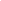 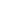 курскурсІV курсІV курсІV курсІV курсІV курсІV курсІV курсгрупагрупаПрикладна  фізика та наноматеріалиПрикладна  фізика та наноматеріали Фізика та астрономія Фізика та астрономія Фізика та астрономіяАвтоматизація та КІТАвтоматизація та КІТII9-12 т. Фізичні  методи дослідження систем біологічного походження  Ніцук Ю.А        399-12 т. Фізичні  методи дослідження систем біологічного походження  Ніцук Ю.А        399-12 т. Фізичні  методи дослідження систем біологічного походження  Ніцук Ю.А        39III  5-8т. -        Фізика горіння і вибуху   ауд.16  проф. Черненко О.С.  5-8т. -        Фізика горіння і вибуху   ауд.16  проф. Черненко О.С.  5-8т. -        Фізика горіння і вибуху   ауд.16  проф. Черненко О.С.8-12т. Семінар до дипломної роботи                                      каф8-12т. Семінар до дипломної роботи                                      кафIV 5-8т.  БіофізикаАуд.16  проф. Гоцульський В.Я.5-8т.  БіофізикаАуд.16  проф. Гоцульський В.Я.    9-12т        Фізика аерозолів ндіф                     проф. Черненко О.С.        9-12т        Фізика аерозолів ндіф                     проф. Черненко О.С.        9-12т        Фізика аерозолів ндіф                     проф. Черненко О.С.    2-5т. Автоматизація бізнес процесівпроф. Чайковська М.П. 2-5т. Автоматизація бізнес процесівпроф. Чайковська М.П. ВівторокI1-11т.          Термодинаміка і статистична фізика доц. Сушко М.Я.                                                                                             ауд.301-11т.          Термодинаміка і статистична фізика доц. Сушко М.Я.                                                                                             ауд.301-11т.          Термодинаміка і статистична фізика доц. Сушко М.Я.                                                                                             ауд.301-11т.          Термодинаміка і статистична фізика доц. Сушко М.Я.                                                                                             ауд.301-11т.          Термодинаміка і статистична фізика доц. Сушко М.Я.                                                                                             ауд.30ВівторокII1-11т.          Термодинаміка і статистична фізика доц. Сушко М.Я.                                                                                             ауд.301-11т.          Термодинаміка і статистична фізика доц. Сушко М.Я.                                                                                             ауд.301-11т.          Термодинаміка і статистична фізика доц. Сушко М.Я.                                                                                             ауд.301-11т.          Термодинаміка і статистична фізика доц. Сушко М.Я.                                                                                             ауд.301-11т.          Термодинаміка і статистична фізика доц. Сушко М.Я.                                                                                             ауд.301-7т. Мікропроцесорні системи управління на базі вільнопрограмованих контролерів  1-7т. Мікропроцесорні системи управління на базі вільнопрограмованих контролерів  ВівторокIIIВівторокIVВівторокV7-10т. Технології та методи досліджень наноматеріалів  7 ауд Ніцук Ю.А..     11-14т. Комп’ютерна обробка зображень     Стукалов С.А.                                                                             7-10т. Технології та методи досліджень наноматеріалів  7 ауд Ніцук Ю.А..     11-14т. Комп’ютерна обробка зображень     Стукалов С.А.                                                                             7-10т. Технології та методи досліджень наноматеріалів  7 ауд Ніцук Ю.А..     11-14т. Комп’ютерна обробка зображень     Стукалов С.А.                                                                             1-4т. Фізична кінетика  ауд.30Маломуж М.П.1-4т. Фізична кінетика  ауд.30Маломуж М.П.СередаIСередаIIЕкологія               Доц. Орловська С.Г.                         16 ауд Екологія               Доц. Орловська С.Г.                         16 ауд Екологія               Доц. Орловська С.Г.                         16 ауд Екологія               Доц. Орловська С.Г.                         16 ауд Екологія               Доц. Орловська С.Г.                         16 ауд Екологія               Доц. Орловська С.Г.                         16 ауд Екологія               Доц. Орловська С.Г.                         16 ауд СередаIII8-11т.                                      Екологія                 Доц. Орловська С.Г.8-11т.                                      Екологія                 Доц. Орловська С.Г.8-11т.                                      Екологія                 Доц. Орловська С.Г.8-11т.                                      Екологія                 Доц. Орловська С.Г.8-11т.                                      Екологія                 Доц. Орловська С.Г.8-11т.                                      Екологія                 Доц. Орловська С.Г.1-7т. Web-технології та дизайнЗуй О.М.                                14СередаIV2-5т. Діагностичні прилади та системипроф. Ваксман Ю.Ф.    44 ауд..                                                       ЧетверІТермодинаміка і статистична фізика доц. Сушко М.Я.                                                                                                           ауд.30Термодинаміка і статистична фізика доц. Сушко М.Я.                                                                                                           ауд.30Термодинаміка і статистична фізика доц. Сушко М.Я.                                                                                                           ауд.30Термодинаміка і статистична фізика доц. Сушко М.Я.                                                                                                           ауд.30Термодинаміка і статистична фізика доц. Сушко М.Я.                                                                                                           ауд.30ЧетверIIТермодинаміка і статистична фізика доц. Сушко М.Я.                                                                                                           ауд.30Термодинаміка і статистична фізика доц. Сушко М.Я.                                                                                                           ауд.30Термодинаміка і статистична фізика доц. Сушко М.Я.                                                                                                           ауд.30Термодинаміка і статистична фізика доц. Сушко М.Я.                                                                                                           ауд.30Термодинаміка і статистична фізика доц. Сушко М.Я.                                                                                                           ауд.301-7т. Управління ІТ-проектамиВолков В.Е.1-7т. Управління ІТ-проектамиВолков В.Е.ЧетверІІІ.1-4т. Фізичні основи ядерної медицини          39ауд.                                Ніцук Ю.А.Науковий семінар до кваліфікаційної роботи Ауд. 40                                      Ваксман Ю.Ф.Науковий семінар до кваліфікаційної роботи Ауд. 40                                      Ваксман Ю.Ф.Науковий семінар до кваліфікаційної роботи Ауд. 40                                      Ваксман Ю.Ф.Науковий семінар до кваліфікаційної роботи Ауд. 40                                      Ваксман Ю.Ф.ЧетверІV.1-4т. Фізичні основи ядерної медицини          39ауд.                                Ніцук Ю.А.Науковий семінар до кваліфікаційної роботи Ауд. 40                                      Ваксман Ю.Ф.Науковий семінар до кваліфікаційної роботи Ауд. 40                                      Ваксман Ю.Ф.Науковий семінар до кваліфікаційної роботи Ауд. 40                                      Ваксман Ю.Ф.Науковий семінар до кваліфікаційної роботи Ауд. 40                                      Ваксман Ю.Ф.П’ятницяІП’ятницяII3,5,7,9,11   т.          Іноземна мова  Кузнецова Г.П.    ауд 13,5,7,9,11   т.          Іноземна мова  Кузнецова Г.П.    ауд 13,5,7,9,11   т.          Іноземна мова  Кузнецова Г.П.    ауд 13,5,7,9,11   т.          Іноземна мова  Кузнецова Г.П.    ауд 13,5,7,9,11   т.          Іноземна мова  Кузнецова Г.П.    ауд 1П’ятницяIIIIII п. Інтелектуальна власність                                         5 ауд                                                                                                                                                                                    Булат Н.М.1-5т.     IV п.  Інтелектуальна власністьIII п. Інтелектуальна власність                                         5 ауд                                                                                                                                                                                    Булат Н.М.1-5т.     IV п.  Інтелектуальна власністьIII п. Інтелектуальна власність                                         5 ауд                                                                                                                                                                                    Булат Н.М.1-5т.     IV п.  Інтелектуальна власністьIII п. Інтелектуальна власність                                         5 ауд                                                                                                                                                                                    Булат Н.М.1-5т.     IV п.  Інтелектуальна власністьIII п. Інтелектуальна власність                                         5 ауд                                                                                                                                                                                    Булат Н.М.1-5т.     IV п.  Інтелектуальна власністьIII п. Інтелектуальна власність                                         5 ауд                                                                                                                                                                                    Булат Н.М.1-5т.     IV п.  Інтелектуальна власністьIII п. Інтелектуальна власність                                         5 ауд                                                                                                                                                                                    Булат Н.М.1-5т.     IV п.  Інтелектуальна власністьП’ятницяIVIII п. Інтелектуальна власність                                         5 ауд                                                                                                                                                                                    Булат Н.М.1-5т.     IV п.  Інтелектуальна власністьIII п. Інтелектуальна власність                                         5 ауд                                                                                                                                                                                    Булат Н.М.1-5т.     IV п.  Інтелектуальна власністьIII п. Інтелектуальна власність                                         5 ауд                                                                                                                                                                                    Булат Н.М.1-5т.     IV п.  Інтелектуальна власністьIII п. Інтелектуальна власність                                         5 ауд                                                                                                                                                                                    Булат Н.М.1-5т.     IV п.  Інтелектуальна власністьIII п. Інтелектуальна власність                                         5 ауд                                                                                                                                                                                    Булат Н.М.1-5т.     IV п.  Інтелектуальна власністьIII п. Інтелектуальна власність                                         5 ауд                                                                                                                                                                                    Булат Н.М.1-5т.     IV п.  Інтелектуальна власністьIII п. Інтелектуальна власність                                         5 ауд                                                                                                                                                                                    Булат Н.М.1-5т.     IV п.  Інтелектуальна власність